Załącznik nr 23   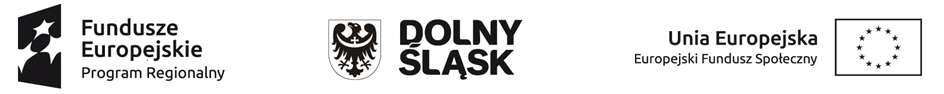 DEKLARACJA UCZESTNICTWAJa niżej podpisany/a …………………………………………………………………………………………….. PESEL…………………………………………, oświadczam iż dobrowolnie przystępuję do projektu „DOLNOŚLĄSKA STREFA PRZEDSIĘBIORCZOŚCI” o numerze RPDS.08.03.00-02-0055/17 (zwanym dalej „projektem”).  Jednocześnie świadomy/a odpowiedzialności za składanie oświadczeń niezgodnych z prawdą, oświadczam, że:zapoznałem się z Regulaminem rekrutacji i uczestnictwa w projekcie oraz przyznawania środków finansowych na rozwój przedsiębiorczości i akceptuje jego warunki, spełniam wszystkie kryteria dostępu zawarte w Regulaminie rekrutacji i uczestnictwa w projekcie oraz przyznawania środków finansowych na rozwój przedsiębiorczości,wskazane przeze mnie dane w Formularzu rekrutacyjnym są aktualne i zgodne ze stanem faktycznym.Załączniki do Deklaracji Uczestnictwa:Załącznik nr 1 - Zgoda na przetwarzanie danych osobowych.
Załącznik nr 2 - Oświadczenie uczestnika projektu
Załącznik nr 3 - Dodatkowe informacje o uczestnikach projektu…..………………………………………      ……………………………………………      MIEJSCOWOŚĆ I DATACZYTELNY PODPIS UCZESTNIKA PROJEKTU